Администрация  Солнечного  сельского  поселенияСосновского муниципального района Челябинской областиЕП О С Т А Н О В Л Е Н И Еот  16.02.2024г. № 08 п. СолнечныйОб утверждении Порядка согласования с инициаторами проектов использования экономии бюджетных средств, образовавшейся в результате примененияконкурентных способов при осуществлении закупок, в целях реализации инициативных проектов на территории Солнечного сельского поселения Сосновского муниципального района Челябинской областиВ соответствии с Федеральным законом от 06.10.2003 № 131-ФЗ "Об общих принципах организации местного самоуправления в Российской Федерации", п. 2-1 ст.6 Закона Челябинской области от 22.12.2020 № 288-ЗО "О некоторых вопросах правового регулирования отношений, связанных с инициативными проектами, выдвигаемыми для получения финансовой поддержки за счет межбюджетных трансфертов из областного бюджета", решением Собрания депутатов Сосновского муниципального района от 16.08.2023 года № 531 «О Положении «О реализации инициативных проектов в Сосновском муниципальном районе», Уставом Солнечного сельского поселения Сосновского муниципального района Челябинской области, администрация Солнечного сельского поселенияПОСТАНОВЛЯЕТ:1. Утвердить прилагаемый Порядок согласования с инициаторами проектов использования бюджетных средств в объеме экономии, образовавшейся в результате применения конкурентных способов при осуществлении закупок товаров, работ и услуг, для выполнения мероприятий, направленных на улучшение качественных и (или) количественных характеристик инициативного проекта на территории Сосновского муниципального района (прилагается).2. Обеспечить официальное опубликование настоящего постановления и размещение его на официальном сайте Солнечного сельского поселения.3. Контроль исполнения настоящего постановления возложить на заместителя Главы Солнечного сельского поселения Е.В. Епанчинцеву.Глава Солнечного сельского поселения                                   				          О.Н.СухановаУтвержденПостановлением АдминистрацииСолнечного сельского поселенияСосновского муниципального районаЧелябинской области от 16.02. 2024 г. №08ПОРЯДОКсогласования с инициаторами проектов использования бюджетных средств в объеме экономии, образовавшейся в результате применения конкурентных способов при осуществлении закупок товаров, работ и услуг, для выполнения мероприятий, направленных на улучшение качественных и (или) количественных характеристик инициативного проекта на территории Солнечного сельского поселения Сосновского муниципального района Челябинской области (далее - Порядок)1. Настоящий Порядок определяет процедуру согласования с инициаторами проектов использования бюджетных средств в объеме экономии, образовавшейся в результате применения конкурентных способов при осуществлении закупок товаров, работ и услуг, для выполнения мероприятий, направленных на улучшение качественных и (или) количественных характеристик инициативного проекта, на территории Солнечного сельского поселения Сосновского муниципального района.2. Под экономией бюджетных средств, образовавшейся в результате применения конкурентных способов при осуществлении закупок товаров, работ и услуг(далее - экономия), понимается разница между начальной (максимальной) ценой контракта, указанной в извещении об осуществлении закупки, и фактической ценой закупки товара, работ, услуг, сложившейся в результате заключения контракта.3. Администрация Солнечного сельского поселения в случае, если в результате применения конкурентных способов при осуществлении закупок товаров, работ, услуг в целях реализации инициативного проекта, образовалась экономия, уведомляет об этом инициаторов инициативного проекта.4. Инициаторы инициативного проекта в течение 3рабочих дней рассматривают уведомление и направляют в адрес Администрации Солнечного сельского поселения один из следующих документов:1) согласие на использования бюджетных средств в объеме экономии, образовавшейся в результате применения конкурентных способов при осуществлении закупок товаров, работ и услуг, для выполнения мероприятий, направленных на улучшение качественных и (или) количественных характеристик инициативного проекта, которое оформляется по форме согласно приложению 1 к настоящему Порядку, с приложением предварительного расчета, не превышающего суммы экономии;2) отказ от использования бюджетных средств в объеме экономии, образовавшейся в результате применения конкурентных способов при осуществлении закупок товаров, работ и услуг, для выполнения мероприятий, направленных на улучшение качественных и (или) количественных характеристик инициативного проекта согласно приложению 2 к настоящему Порядку.5. Отсутствие от инициаторов проекта в течение 3рабочих дней с момента получения уведомления ответа в форме согласия или отказа, указанного в пункте 4настоящего Порядка, расценивается как отказ от использования бюджетных средств.6. В случае согласия инициаторов проекта на использование бюджетных средств в объеме экономии администрация Солнечного сельского поселения принимает решение об использовании бюджетных средств в объеме экономии для выполнения мероприятий по улучшению качественных и (или) количественных характеристик инициативного проекта.7. В случае отказа инициаторов проекта от использования бюджетных средств в объеме экономии администрация Солнечного сельского поселения направляет в адрес комиссии по проведению конкурсного отбора инициативных проектов уведомление в свободной форме об экономии бюджетных средств в результате применения конкурентных способов при осуществлении закупок товаров, работ, услуг.Уведомление об экономии бюджетных средств в результате применения конкурентных способов при осуществлении закупок товаров, работ, услуг направляется в муниципальную конкурсную комиссию не позднее 5 марта текущего финансового года.Приложение 1к Порядку согласования с инициаторами проектов использования экономии бюджетных средств, образовавшейся в результате примененияконкурентных способов при осуществлении закупок в целях реализации инициативных проектов на территорииСолнечного сельского поселения Сосновского муниципального районаЧелябинской областиФормаСогласиена использования бюджетных средств в объеме экономии, образовавшейся в результате применения конкурентных способов при осуществлении закупок товаров, работ и услуг, для выполнения мероприятий, направленных на улучшение качественных и (или) количественных характеристик инициативного проекта_______________________________________________________________________        (фамилия, имя, отчество инициатора, наименование организации для юридических лиц)для физических лиц: зарегистрированный(ая) по адресу: _____________________________________________________________________________________________,серия _________ № _____________, выдан ___________________________________                                     (реквизиты документа, удостоверяющего личность)____________________________________________________________, ___________,    (орган, выдавший документ, удостоверяющий личность)                      (дата)для юридических лиц: ________________________________________________________________________,                           (юридический адрес, ИНН, КПП, ОГРН)настоящим выражаю согласие на использование бюджетных средств в объеме экономии, образовавшейся в результате применения конкурентных способов при осуществлении закупок товаров, работ и услуг для выполнения мероприятий, направленных на улучшение качественных и (или) количественных характеристик инициативного проекта_______________________________________________________________________________________________________________________________________________(наименование проекта)на следующие виды работ:________________________________________________________________________________________________________________________________________________________________________________________________________________________Приложение: расчет стоимости мероприятийИнициаторы проекта______________________________________________/_________________________/            (фамилия, имя, отчество)                    (подпись)Приложение 2к Порядку согласования с инициаторами проектов использования экономии бюджетных средств, образовавшейся в результате примененияконкурентных способов при осуществлении закупок в целях реализации инициативных проектов на территорииСолнечного сельского поселения Сосновского муниципального районаЧелябинской области                                                                      ФормаОтказ от использования бюджетных средств в объеме экономии, образовавшейся в результате применения конкурентных способов при осуществлении закупок товаров, работ и услуг, для выполнения мероприятий, направленных на улучшение качественных и (или) количественных характеристик инициативного проектаНастоящим уведомляем администрацию Солнечного сельского поселения об отказе использовать бюджетные средства в объеме экономии, образовавшейся в результате применения конкурентных способов при осуществлении закупок товаров, работ и услуг,  на мероприятия по улучшению качественных и (или) количественных характеристик инициативного проекта ________________________________________________________________________________________________________________________________________________ Инициаторы проекта______________________________________________/_________________________/            (фамилия, имя, отчество)                                             (подпись)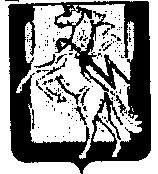 